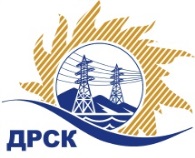 Акционерное Общество«Дальневосточная распределительная сетевая  компания»Протокол заседания Закупочной комиссии по вскрытию поступивших конвертовг. БлаговещенскСПОСОБ И ПРЕДМЕТ ЗАКУПКИ: Открытый электронный запрос цен: «Аварийные регистраторы».Плановая стоимость закупки: 2 219 000,00 руб. без учета НДС. Закупка 4 раздел 2.5. ГКПЗ 2018 г.ПРИСУТСТВОВАЛИ: члены постоянно действующей Закупочной комиссии АО «ДРСК» 1 уровняИНФОРМАЦИЯ О РЕЗУЛЬТАТАХ ВСКРЫТИЯ КОНВЕРТОВ:В адрес Организатора закупки поступило 2 заявок на участие в закупке, конверты с которыми были размещены в электронном виде на сайте Единой электронной торговой площадки (АО «ЕЭТП»), по адресу в сети «Интернет»: https://rushydro.roseltorg.ru.Вскрытие конвертов было осуществлено в электронном сейфе организатора закупки на сайте Единой электронной торговой площадки автоматически.Дата и время начала процедуры вскрытия конвертов с заявками участников: 10:00 (время московское)  02.10.2017 г.Место проведения процедуры вскрытия конвертов с заявками участников: Единая электронная торговая площадка.В конвертах обнаружены заявки следующих участников закупки:Решили:Утвердить протокол заседания закупочной комиссии по вскрытию конвертов, по открытому запросу цен.Секретарь Закупочной комиссии 1 уровня АО «ДРСК»	Елисеева М.Г.исп. Игнатова Т.А.Тел. 397307№ 620/МИ -В02.10.2017№Наименование участника и его адресПредмет заявки на участие в запросе цен1Общество с ограниченной ответственностью «НПП Бреслер" 
ИНН/КПП 2129053901/213001001 
ОГРН 1042129004906Цена без НДС: 2 217 500.00 руб.(2 616 650.00 руб. с НДС)2Общество с ограниченной ответственностью «ИНБРЭС» 
ИНН/КПП 2130023771/213001001 
ОГРН 1072130011502Цена без НДС: 2 215 000.00 руб.(2 613 700.00 руб. с НДС)